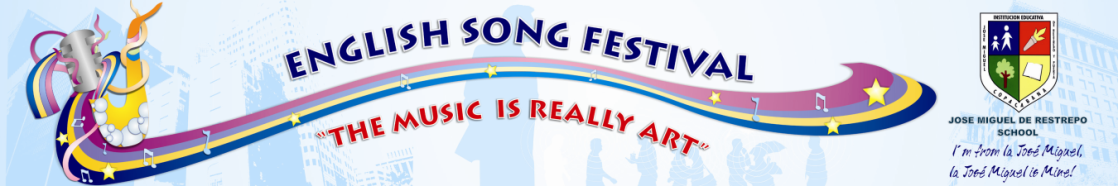 19 DE JULIO DE  2011ESTUDIANTES PARTICIPANTES AGRADECEMOS SU ESFUERZO Y COLABORACION POR SUS PROPUESTAS PRESENTADAS Y AL MISMO TIEMPO FELICITAR A  MORENO ESCOBAR DEL CLEI 4-2 POR SU CREATIVIDAD Y  DEDICACION EN EL DISEÑO DEL LOGO Y SLOGAN, ESTUDIANTE QUE SERA PREMIADA EL 26 DE OCTUBRE EN    DEL ENGLISH SONG FESTIVAL 2011.COMITÉ CENTRAL Y LOGISTICO ESF 2011NºSTUDENT¨’S NAMECOURSEFINAL SCORECOMMENTS1CAROLINA MORENO ESCOBARCLEI 4-2992DANIELA ANDREA ZAPATA10-1983JHONATAN VASQUEZ GOMEZCLEI 4-397 4JHON ALEXANDER SANABRIACLEI 4-1965JHON FREDY PARRA SALDARRIAGACLEI 3-1956ALEJANDRO VARGAS LOPERACLEI 3-2957LORENA ANDREA TOBON ACEVEDO6-1948SARA PULGARIN GIL8-3949LUZ ELENA MARIN GIRALDOCLEI 3-19210MARIA FERNANDA CALDERONCLEI 5-19011LISETH TATIANA BOHORQUEZPRIMARIA 5-38512ANDRES JULIAN ROLDAN 8-48413CINDY LORENA AMAYACLEI 5-28314SANDRA MILENA ROJAS10-18215DARLIN VANESSA URIBE VELEZ6-68116CAMILO CALDERON FORONDA10-18017LEONARDO ZAPATA ZAPATACLEI 5-27818DANIELA GUTIERREZ ARANGO11-47819LAURA MICHELLE RENDONCLEI 4-37720LAURA XIMENA MEJIA CLEI 5-27621JULIAN ALEXIS DAZA8-17522LAURA ZAPATA DAZACLEI 5-27523BRANDON DANIEL MARIN7-57324ISAAC ARIAS GARCIAPRIMARIA 5-37025EDWARD SERNA SANCHEZCLEI 4-27026DEISY CAROLINA CLAVIJOCLEI 5-26727JOHANA ORTIZ LEZCANO6-46028SANTIAGO DIAZ ARANGO10-16029ANDRES HURTADOCLEI 3-26030MARIA CAMILA VARELA8-45631ESTEFANY HINCAPIECLEI 5-15132ANA MARIA GIRALDO CARDONA8-14733MARIA ALEJANDRA MARTINEZ10-14734IVAN DARIO MONTOYACLEI 5-14035LICED YULIANA MENESESCLEI 4-33936KATHERINE BOHORQUEZ CARDONACLEI 5-23037LORENA BELENO ESCUDERO8-43038TATIANA CRISTINA ARBELAEZCLEI 5-23039JULIAN DAVID ZAPATA QUINTERO8-12240LAURA ANDREA CAMELO8-220